Об итогах работы Контрольно-ревизионной службы при территориальной избирательной комиссии Таштыпского района за 2019 годЗаслушав и обсудив информацию об итогах работы Контрольно-ревизионной службы  при территориальной избирательной комиссии Таштыпского района за  2019 год,  территориальная избирательная комиссия Таштыпского района постановляет:1. Принять к сведению информацию об итогах работы Контрольно-ревизионной службы  при территориальной избирательной комиссии Таштыпского района за 2019 год  (прилагается).  2. Направить настоящее постановление в Избирательную комиссию Республики Хакасия и разместить в разделе «Территориальная избирательная комиссия» на Интернет-сайте Администрации Таштыпского района.  								Приложение								к постановлению территориальной 								избирательной комиссии								Таштыпского района						                    от 11 декабря 2019 года № 190/787-4Информация Об итогах работы Контрольно-ревизионной службы при территориальной избирательной комиссии Таштыпского района в 2019 году В 2019 году на территории Таштыпского района избирательные кампании не проводились. Контрольно-ревизионной службой при территориальной избирательной комиссии Таштыпского района (далее КРС) в 2019 году  своими  непосредственными функциями как целевого расходования денежных средств, выделенных избирательным комиссиям на подготовку и проведения выборов, а также порядка формирования и расходования фондов кандидатов КРС при территориальной избирательной комиссии Таштыпского района не занималась. Основными направлениями работы КРС при территориальной избирательной комиссии Таштыпского района в 2019 году являлись: - проведение заседаний КРС,  определение основных направлений деятельности  КРС и принятие плана работы КРС на 2020 год;- информирование членов КРС о деятельности территориальной избирательной комиссии Таштыпского района, в части реализации полномочий КРС определенных федеральным и региональным избирательным законодательством. Обеспечение членов КРС  информационными, методическими, инструктивными, учебными и другими материалами; -  формирование предложений по совершенствованию работы КРС в период подготовки и проведения избирательных кампаний, изучение норм законодательства о порядке финансирования подготовки и проведения выборов.В январе 2019 года членами территориальной избирательной комиссией Таштыпского района и членами КРС была проведена инвентаризация технологического оборудования, хранящегося в помещениях избирательных участков, а так же проверены условия хранения. Подготовлены и переданы в Избирательную комиссию Республики Хакасия предложения по списанию оборудования пришедшего в негодность. Руководитель КРС при территориальной избирательной комиссии Таштыпского района В.С. Матеров, на заседании КРС  в мае 2019 года ознакомил членов КРС о произошедших изменениях в избирательном законодательстве.Руководитель КРС                                                                             В.С. Матеров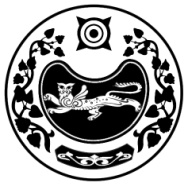 РЕСПУБЛИКА ХАКАСИЯТЕРРИТОРИАЛЬНАЯ 
ИЗБИРАТЕЛЬНАЯ  КОМИССИЯТАШТЫПСКОГО РАЙОНАХАКАС РЕСПУБЛИКАНЫAТАШТЫП АЙМАOЫНЫAОРЫНДАOЫNFБЫO КОМИССИЯЗЫХАКАС РЕСПУБЛИКАНЫAТАШТЫП АЙМАOЫНЫAОРЫНДАOЫNFБЫO КОМИССИЯЗЫПОСТАНОВЛЕНИЕПОСТАНОВЛЕНИЕПОСТАНОВЛЕНИЕ11 декабря  2019 года№ 190/787-4  с. Таштыпс. Таштыпс. ТаштыпПредседатель комиссии           Т.В. МальцеваСекретарь комиссии Л.Р. Попова